Les aventures de Suzette ou la chronique du CLICMois de Mars 2024Suzette va rendre visite à sa voisine Gisèle. Elle vient régulièrement la voir pour boire le thé et faire des jeux de société. Gisèle apprécie ces visites car elle vit seule et ses enfants n’habitent pas à proximité. Cet été, ils ne pourront pas venir la voir, ils partent en vacances à l’étranger. Gisèle a donc fait le choix de partir en hébergement temporaire dans un Etablissement d’Hébergement pour Personnes Agées pour trois mois. L’année passée, elle était partie un mois et elle avait beaucoup apprécié. Ce séjour lui avait permis de ne plus être seule et, durant la canicule, le personnel avait veillé sur elle ce qui l’avait rassurée et ses enfants aussi.Suzette pense alors à son frère Henri qui aimerait partir voir ses enfants cet été, mais pour le moment il s’y refuse car son épouse ne peut pas l’accompagner et il ne souhaite pas la laisser seule. Suzette demande à Gisèle plus d’informations sur l’hébergement temporaire ; elle lui conseille alors de contacter le CLIC qui lui indiquera les différents hébergements, ainsi que les financements possibles.…rendez-vous pour la suite des aventures de Suzette dans le prochain numéro.CLIC IGEAC (centre local d’information et de coordination)  - au pôle social (24 avenue Maudet 49300 CHOLET) : réception uniquement sur RDVouvert du lundi au jeudi de 9h00 à 12h00 et de 14h00 à 17h00,et le vendredi de 14h00 à 17h00.- uniquement sur rendez-vous à Vihiers (2 Rue du Comte de Champagny)- ou à domicileTél : 02.41.30.26.34clic.choletais@gmail.comSite Internet : clic-igeac.orgImage de Suzette pour illustrer votre article (format PNG)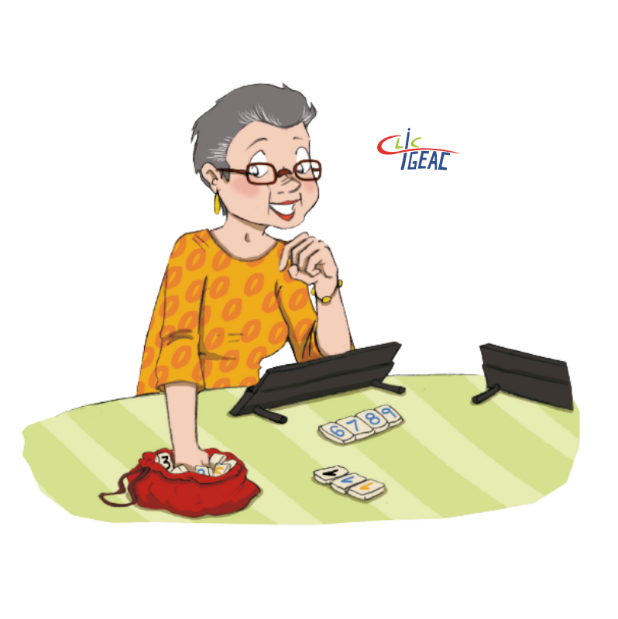 